ИНФОРМАЦИЯ 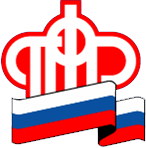 ГУ – УПРАВЛЕНИЯ ПЕНСИОННОГО ФОНДА РФ                              В БЕРЕЗОВСКОМ РАЙОНЕ ХМАО-ЮГРЫ12 мая 2015 года            			   				пресс-релиз15 мая - последний день по приему от работодателей Единой формы отчетности в бумажном виде15 мая завершается отчетная кампания по приему от работодателей Единой формы отчетности в ПФР за I квартал 2015 года.
Прием отчетности от плательщиков страховых взносов за I квартал 2015 года территориальные органы ПФР осуществляют по формам и форматам 2014 года.

Однако при подготовке отчетности РСВ-1 за I квартал 2015 года следует обратить внимание:

В 2015 году прекратили свое действие пониженные тарифы (и соответствующие коды категорий застрахованных лиц), установленные для применения в 2012 - 2014 годах для плательщиков страховых взносов, указанных в пункте 1-3 и пункте 7 части 1 статьи 58 Федерального закона от 24 июля 2009 г. № 212-ФЗ «О страховых взносах в Пенсионный фонд Российской Федерации, Фонд социального страхования Российской Федерации, Федеральный фонд обязательного медицинского страхования» (далее – Федеральный закон № 212-ФЗ):- для сельскохозяйственных товаропроизводителей, отвечающих критериям, указанным в статье 346.2 Налогового кодекса Российской Федерации;- для организаций народных художественных промыслов;- семейных (родовых) общин коренных малочисленных народов Севера, Сибири и Дальнего Востока Российской Федерации, занимающихся традиционными отраслями хозяйствования;- для организаций и индивидуальных предпринимателей, применяющих единый сельскохозяйственный налог;- для плательщиков страховых взносов, производящих выплаты и иные вознаграждения физическим лицам, являющимся инвалидами I, II или III группы - в отношении указанных выплат и вознаграждений;- для общественных организаций инвалидов;- для организаций, уставный капитал которых полностью состоит из вкладов общественных организаций инвалидов;- для плательщиков страховых взносов - российских организаций и индивидуальных предпринимателей, осуществляющих производство, выпуск в свет (в эфир) и (или) издание средств массовой информации (за исключением средств массовой информации, специализирующихся на сообщениях и материалах рекламного и (или) эротического характера).

Внесены изменения в статью 58.2 Федерального закона № 212-ФЗ в части отмены с 1 января 2015 года предельной величины базы для начисления страховых взносов на обязательное медицинское страхование.Федеральным законом от 28 июня 2014 года № 188-ФЗ (внесением изменений в статью 7 Федерального закона от 15 декабря 2001 года № 167-ФЗ) исключена норма, оговаривающая необходимый для уплаты страховых взносов шестимесячный срок заключения трудовых договоров, с иностранными гражданами и лицами без гражданства, постоянно или временно проживающими на территории Российской Федерации – обязательство уплаты страховых взносов не зависит от срока заключения договора.
 
Пенсионный фонд также напоминает, что с 1 января 2015 года Единую отчетность необходимо представлять в территориальные органы ПФР ежеквартально не позднее 15-го числа второго календарного месяца в бумажном виде, а в форме электронного документа – не позднее 20 числа второго календарного месяца следующего за отчетным периодом (кварталом, полугодием, девятью месяцами и календарным годом). Если последний день срока приходится на выходной или нерабочий праздничный день, то днем окончания срока считается ближайший следующий за ним рабочий день.

Указанная норма предполагает продление срока представления отчетности для плательщиков, представляющих отчетность в электронном виде. Если численность сотрудников превышает 25 человек, отчетность необходимо представлять в электронном виде с электронной подписью.Таким образом, последними датами сдачи отчетности в бумажном виде в 2015 году являются 15 мая, 17 августа, 16 ноября, а при подаче отчетности в электронном виде – 20 мая, 20 августа, 20 ноября. В отношении плательщиков страховых взносов, нарушивших сроки представления отчетности, законодательство предусматривает применение штрафных санкций.Программы для подготовки и проверки отчетности, которые в значительной степени облегчают процесс подготовки и сдачи отчетности для плательщиков страховых взносов, размещены в свободном доступе на сайте Пенсионного фонда www.pfrf.ru в разделе «Электронные сервисы». Кроме того, можно воспользоваться электронным сервисом ПФР «Кабинет плательщика страховых взносов». Здесь размещены все формы документов, форматы данных, правила проверки отчетности. В Кабинете можно посмотреть реестр платежей, получить справку о состоянии расчетов, оформить платежное поручение, рассчитать страховые взносы, выписать квитанции, проверить отчетность и многое другое в режиме реального времени.ГУ-Управление ПФР в Березовском районе ХМАО-Югрытел. (34674)22910, 22987